Προς							Αθήνα, 20/3/2020Ιατρικούς Συλλόγους της χώρας	 & 			Αρ. Πρωτ.: 5160ΕκπροσώπουςΕξαιρετικά επείγονΚοινοποίηση:- Πρόεδρο Πανελληνίου Φαρμακευτικού Συλλόγου, κ. Α. Βαλτά- Πρόεδρο ΕΟΦ, κ. Δ. Φιλίππου- Γενικό Γραμματέα Δημόσιας Υγείας, κ. Π. Πρεζεράκο- Πρόεδρο ΕΟΔΥ, κ. Π. Αρκουμανέα- Επιστημονικά Υπεύθυνο ΕΟΔΥ, Καθηγητή κ. Σ. ΤσιόδραΑγαπητές και Αγαπητοί Συνάδελφοι, Μετά από τη χθεσινή παρέμβαση του Πανελληνίου Ιατρικού Συλλόγου σχετικά με τη διάθεση της χλωροκίνης μόνο με φυλασσόμενη ιατρική συνταγή, παρατηρήθηκε αύξηση της συνταγογράφησης της χλωροκίνης. Η συνταγογράφηση της χλωροκίνης με σκοπό τη δημιουργία αποθεμάτων για μελλοντική χρήση στα σπίτια ασθενών από ιατρούς που δεν την συνταγογραφούσαν στο παρελθόν, υπό την πίεσή τους, συνιστά αντιεπιστημονική συμπεριφορά και πρέπει να σταματήσει. Δεδομένου ότι μέχρι στιγμής δεν υπάρχουν σαφείς οδηγίες και ενδείξεις (οι οποίες βεβαίως αναμένονται) για τη χρήση της στην αντιμετώπιση του κορωνοϊού, θα πρέπει η χλωροκίνη να συνταγογραφείται αποκλειστικά και μόνον στους ασθενείς για τους οποίους υπάρχουν επιστημονικά τεκμηριωμένες ενδείξεις. Δεδομένου ότι οι συνταγές φυλάσσονται επί διετία, όλοι όσοι έχουν συνταγογραφήσει χλωροκίνη, χωρίς επιστημονικά τεκμηριωμένες ενδείξεις ή σε αδικαιολόγητες ποσότητες, είναι εκτεθειμένοι σε έλεγχο από τους οικείους Ιατρικούς Συλλόγους. Παρακαλούμε για την άμεση ενημέρωση των μελών του Ιατρικού Συλλόγου σας.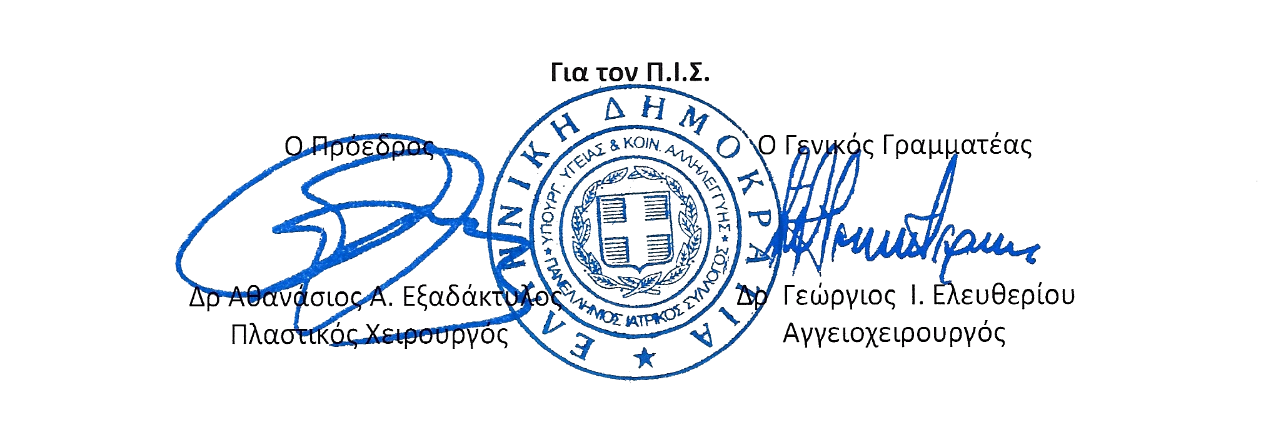 